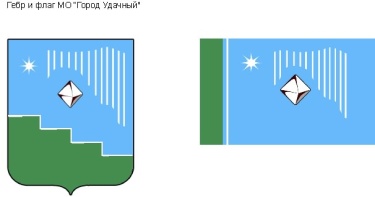 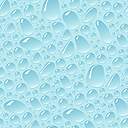 Центральная площадь 1, г. Удачный, Мирнинский район, Республика Саха (Якутия), 678188Факс: (41136) 5-03-70, тел. (41136) 5-25-70; e-mail: adm.udachny@mail.ru	ПОСТАНОВЛЕНИЕ	от « 22 » апреля 2024 г.                                                                          			№ 272О внесении изменений в постановление от 21.11.2022 № 832 «Об утверждении положения о комиссии по соблюдению требований к служебному поведению муниципальных служащих администрации МО «Город Удачный» и урегулированию конфликта интересов»В соответствии с Указом Президента РФ от 26.06.2023 № 474 «Об изменении и признании утратившими силу некоторых актов Президента Российской Федерации», Указом Президента РФ от 25.01.2024 № 71 «О внесении изменений в некоторые акты Президента Российской Федерации», в целях приведения муниципального нормативного акта в соответствие с действующим законодательством  -ПОСТАНОВЛЯЮ: 	1. Внести следующие изменения в приложение № 1 к постановлению от 21.11.2022 № 832 «Об утверждении положения о комиссии по соблюдению требований к служебному поведению муниципальных служащих администрации МО «Город Удачный» и урегулированию конфликта интересов»:	1.1. абзац второй пункта 1.3 изложить в следующей редакции:	«- обеспечение соблюдения муниципальными служащими ограничений и запретов, требований о предотвращении или урегулировании конфликта интересов, а также в обеспечении исполнения ими обязанностей, установленных Федеральным законом от 25 декабря 2008 года № 273-ФЗ «О противодействии коррупции», другими федеральными законами в целях противодействия коррупции (далее – требования к служебному поведению и (или) требования об урегулировании конфликта интересов);»;	1.2. пункт 2.2. дополнить подпунктом «е» следующего содержания:«е) уведомление муниципального служащего о возникновении не зависящих от него обстоятельств, препятствующих соблюдению требований к служебному поведению и (или) требований об урегулировании конфликта интересов.»;	1.3. пункт 2.7. изложить в следующей редакции:«Уведомление, указанные в абзаце пятом подпункта «б» и подпункте «е» пункта 2.2. настоящего положения, рассматриваются главным специалистом по кадрам и муниципальной службе, который осуществляет подготовку мотивированного заключения по результатам рассмотрения уведомления.»;1.4. пункт 2.8. изложить в следующей редакции:«2.8. При подготовке мотивированного заключения по результатам рассмотрения уведомлений, указанных в абзаце пятом подпункта «б» и подпункте «е» пункта 2.2 настоящего положения, главный специалист по кадрам и муниципальной службе имеет право проводить собеседование с муниципальным служащим, представившим уведомление, получать от него письменные пояснения, а глава города может направлять в установленном порядке запросы в государственные органы, органы местного самоуправления и заинтересованные организации (в том числе с использованием государственной информационной системы в области противодействия коррупции «Посейдон»). Уведомление, а также заключение и другие материалы в течение семи рабочих дней со дня поступления обращения или уведомления представляются председателю Комиссии. В случае направления запросов уведомление, а также заключение и другие материалы представляются председателю Комиссии в течение 45 дней со дня поступления уведомления. Указанный срок может быть продлен, но не более чем на 30 дней.»;1.5.в абзаце втором пункта 2.8.:- в подпункте «а» слова «подпункте «д» пункта 2.2» заменить словами «подпунктах «д» и «е» пункта 2.2.»;- подпункт «в» изложить в следующей редакции:«в) мотивированный вывод по результатам предварительного рассмотрения обращений и уведомлений, указанных в абзацах втором и пятом подпункта «б» и подпунктах «д» и «е» пункта 2.2. настоящего Положения, а также рекомендации для принятия одного из решений в соответствии с пунктами 3.1, 3.8 настоящего Положения или иного решения.».1.6. дополнить пунктом 2.10.1. следующего содержания:«2.10.1. Уведомления, указанные в подпунктах «д» и «е» пункта 2.2. настоящего Положения, как правило, рассматриваются на очередном (плановом) заседании комиссии.»;1.7. в пункте 2.11. слова «подпунктом «б» пункта 2.2.» заменить словами «подпунктами «б» и «е» пункта 2.2.»;1.8. в подпункте «а» пункта 2.12. слова «подпунктом «б» пункта 2.2.» заменить словами «подпунктами «б» и «е» пункта 2.2.»;1.9. пункт 3.7. изложить в следующей редакции:«3.7. По итогам рассмотрения вопросов, указанных в подпунктах «а», «б», «г», «д», «е» пункта 2.2. настоящего положения, при наличии к тому оснований Комиссия может принять иное решение, чем это предусмотрено пунктами 3.1.- 3.3., 3.8., 3.8.1. настоящего положения. Основания и мотивы принятия такого решения должны быть отражены в протоколе заседания Комиссии.»;1.10. дополнить пунктом 3.8.1 следующего содержания:«3.8.1. По итогам рассмотрения вопроса, указанного в подпункте «е» пункта 2.2. настоящего Положения, комиссия принимает одно из следующих решений:а) признать наличие причинно-следственной связи между возникновением не зависящих от муниципального служащего обстоятельств и невозможностью соблюдения им требований к служебному поведению и (или) требований об урегулировании конфликта интересов;б) признать отсутствие причинно-следственной связи между возникновением не зависящих от муниципального служащего обстоятельств и невозможностью соблюдения им требований к служебному поведению и (или) требований об урегулировании конфликта интересов.»;2. Опубликовать настоящее постановление с приложением в порядке, установленном Уставом МО «Город Удачный». Ответственный за направление настоящего постановления для размещения на официальном сайте МО «Город Удачный» и в газете «Информационный вестник» главный специалист юрист (Понько В.Г.).3. Настоящее постановление вступает в силу со дня опубликования.4. Контроль исполнения настоящего постановления возложить на главного специалиста юриста Понько В.Г.Глава города							        А.В. Приходько